CDG East Branch 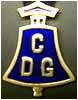 Annual General MeetingSaturday 25 November 2017     2.00 till 3.00 Ringing at St Michael's, Mottram 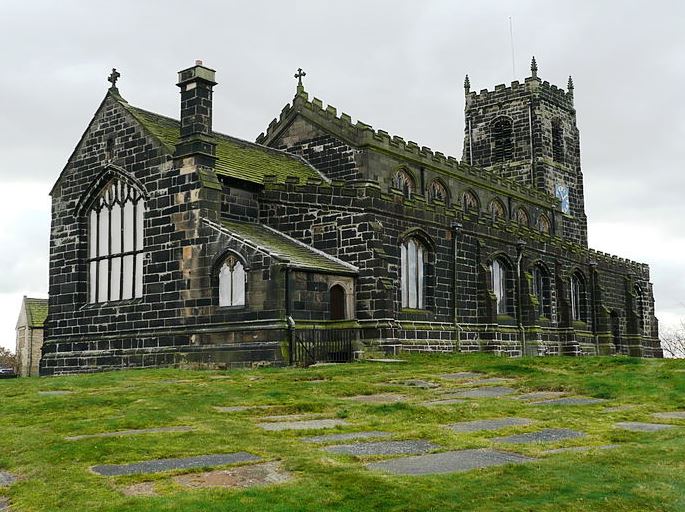 	3.30 till 4.30 Ringing at St Paul's, Staley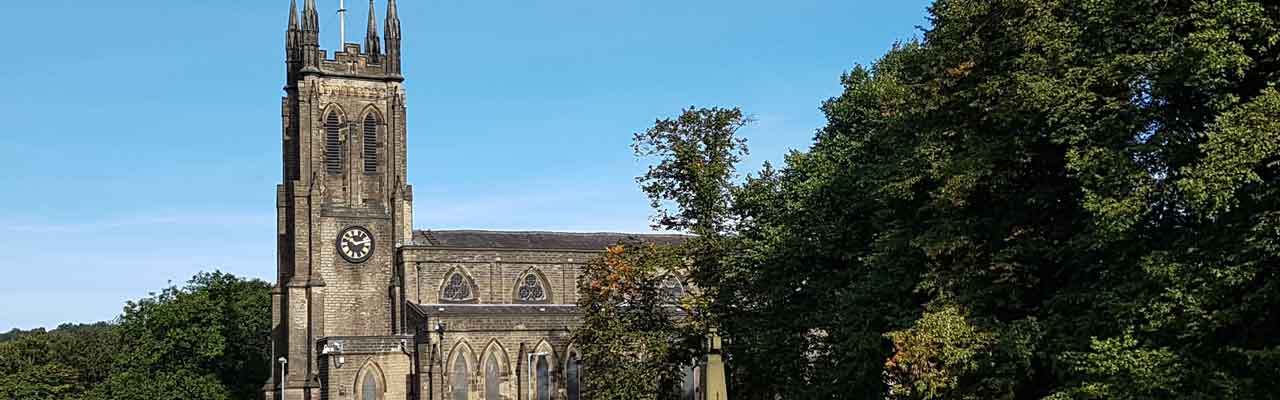 Service at 4.30, then tea and AGM.Please send names for tea to Gillian Parkinby Tuesday 21st Nov.            Contact details: phone 07947 139 124 			or email gillianparkin@aol.comRemember: no name, no nosh!			     Clive